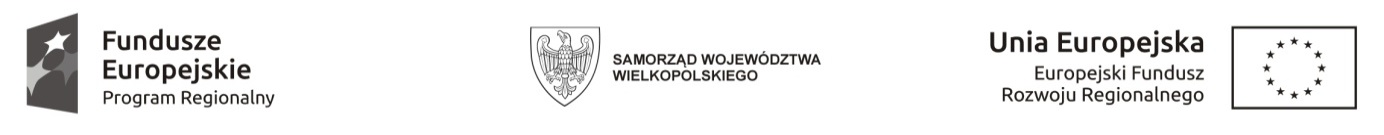 _________________________miejscowość, data Gmina Oborniki, przygotowując się do realizacji zadania pn. Węzły integracji–budowa systemu funkcjonalnych punktów przesiadkowych. Budowa węzła przesiadkowego Oborniki i rozbudowa węzła Oborniki Miasto, rozbudowa i modernizacja infrastruktury przystankowej opracowała projekt będący rozwinięciem mobilności miejskiej, łącząc podstawowe formy transportu zbiorowego, tj. komunikację kolejową i autobusową (pozamiejską i miejską) z funkcjami „parkuj i jedź” („park&ride”) oraz „pocałuj i jedź” („kiss&ride”).Rozpoczęcie realizacji ww. zadania przewiduje się w 2018r., w ramach środków dostępnych z Wielkopolskiego Regionalnego Programu Operacyjnego na lata 2014-2020, 3 Osi priorytetowej: Energia, Działania 3.3. : Wspieranie strategii niskoemisyjnych w tym mobilność miejska, Poddziałania 3.3.3.: Wspieranie strategii niskoemisyjnych w tym mobilność miejska w ramach ZIT dla Miejskiego Obszaru Funkcjonalnego Poznania, o które Gmina Oborniki będzie czyniła starania składając wniosek o dofinansowanie.Mając na uwadze powyższe, działając w imieniu _________________________________________ _________________________________________Imię i nazwisko / PESEL DEKLARUJĘ POPARCIEdla realizacji ww. zadania.						__________________________________________ 							Podpis osoby składającej oświadczenie woli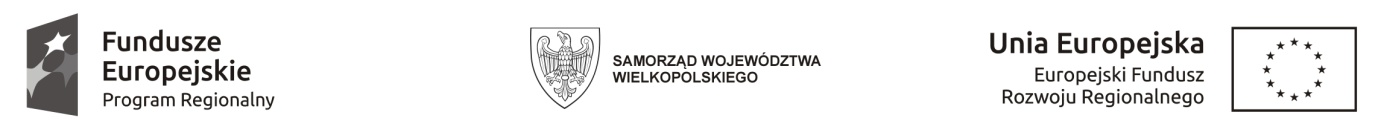 __________________________    Miejscowość, data________________________________          Imię i nazwisko OŚWIADCZENIEOświadczam, iż wyrażam zgodę na przetwarzanie moich danych osobowych wskazanych w deklaracji poparcia dla zadania pn. Węzły integracji–budowa systemu funkcjonalnych punktów przesiadkowych. Budowa węzła przesiadkowego Oborniki i rozbudowa węzła Oborniki Miasto, rozbudowa i modernizacja infrastruktury przystankowej złożonej w związku z wnioskiem o dofinansowanie. Oświadczam, iż zostałam/em  poinformowana/y, iż Administratorem Danych Osobowych jest Burmistrz Obornik z siedzibą w Obornikach, ul. Marszałka Józefa Piłsudskiego 76 oraz Marszałek Województwa Wielkopolskiego z siedzibą w Poznaniu przy al. Niepodległości 34 oraz, że  dane są gromadzone w celu aplikowania o dofinansowanie i realizacji projektu w okresie programowania 2014-2020. Oświadczam, iż zostałam/em poinformowana/y o dobrowolności podania danych osobowych, przy czym podanie danych jest niezbędne do aplikowania o dofinansowanie oraz realizacji Wielkopolskiego Regionalnego Programu Operacyjnego na lata 2014-2020. Oświadczam, iż zostałam/em poinformowana/y o prawie do wglądu, do swoich danych osobowych, ich poprawy i aktualizacji oraz do wniesienia sprzeciwu dalszego ich przetwarzania do Administratora Danych Osobowych. ____________________________________  Podpis osoby składającej oświadczenie woli